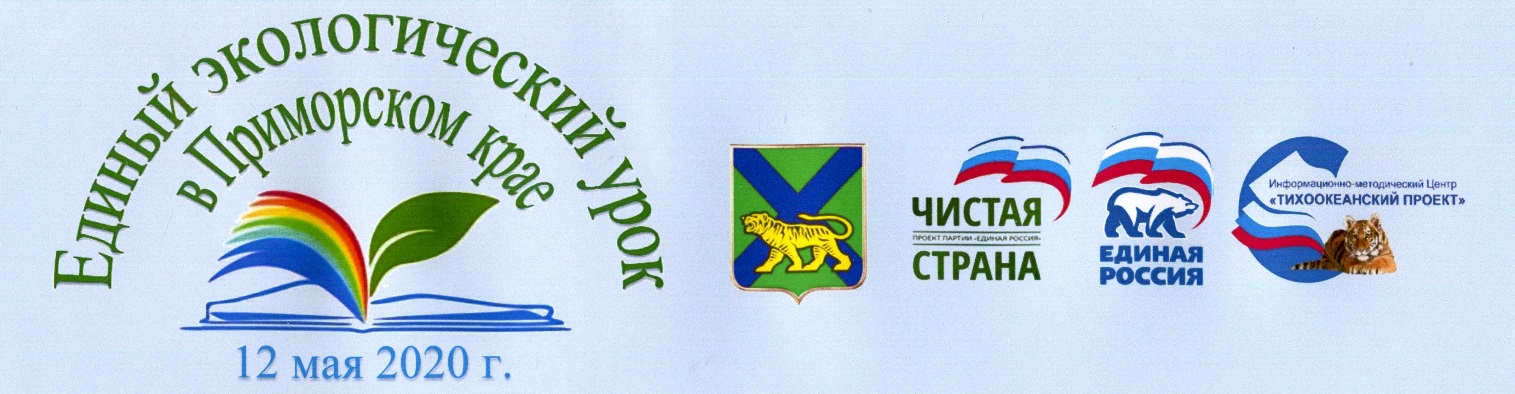 ИНФОРМАЦИЯпо организации и проведению в муниципальных образованиях Приморского края экологической акции - «Единый день экологического урока в Приморском крае».       Экологическая акции - «Единый день экологического урока в Приморском крае» инициирована Информационно-методическим центром «Тихоокеанский Проект» и Общественным советом федерального проекта Всероссийской политической партии «Единая Россия» «Чистая страна», реализуемого в Приморском крае.       Экологическая акции в муниципальных образованиях Приморского края проводится 12 мая 2020 г. в «День экологического образования». Справка:География проведения экологической акции «Единый день экологического урока в Приморском крае»: муниципальные образования Приморского края (городские округа, муниципальные районы и округа, городские и сельские поселения).Инициаторы и организаторы мероприятий экологической акции «Единый день экологического урока в Приморском крае» в муниципальных образованиях:органы местного самоуправления муниципальных образований Приморского края;члены Всероссийской политической партии «Единая Россия» ответственные за реализацию федерального партийного проекта «Чистая страна» на территории муниципальных образований Приморского края.СправкаИсполнители мероприятий экологической акции «Единый день экологического урока в Приморском крае» в муниципальных образованиях:органы местного самоуправления муниципальных образований Приморского края;члены Всероссийской политической партии «Единая Россия», ответственные за реализацию федерального партийного проекта «Чистая страна» на территории муниципальных образований Приморского края;средства массой информации в муниципальных образованиях;дошкольные образовательные учреждения;средние общеобразовательные школы;учреждения культуры, музеи, библиотеки; общественные экологические и другие организации;волонтеры экологического движения.СправкаУчастники мероприятий экологической акции «Единый день экологического урока в Приморском крае» в муниципальных образованиях:жители муниципальных образований Приморского края.Общие рекомендации по организации и проведению мероприятий, направленных на повышение экологической культуры:          В настоящее время основы экологической политики России закреплены в Конституции Российской Федерации (статья 42), Федеральных законах «Об отходах производства и потребления», «Об охране окружающей среды», «Об экологической экспертизе», «Об особо охраняемых природных территориях», в Указе Президента Российской Федерации «О Концепции перехода Российской Федерации к устойчивому развитию», Экологической доктрине Российской Федерации, государственных программах по охране окружающей среды.         Стратегической целью государственной политики в области экологии, провозглашенной в Экологической доктрине Российской Федерации, является сохранение природных систем, поддержание их целостности и жизнеобеспечивающих функций для устойчивого развития общества, повышения качества жизни, улучшения здоровья населения и демографической ситуации, обеспечения экологической безопасности страны. Успешное проведение государственной экологической политики в Приморском крае зависит от результатов реализации муниципальных программ экологической направленности, в том числе в вопросах обращения с твердыми коммунальными отходами (далее – ТКО) и раздельного сбора мусора.         Экологическое воспитание - это воспитание нравственности, духовности и интеллекта. Экологическое воспитание – это большая, длительная и трудоемкая работа Основная цель экологического просвещения – привлечение внимания местного сообщества к экологическим проблемам территорий Приморского края, воспитание экологической культуры и самое главное – формирование активной позиции граждан всех возрастов, вовлечение населения в конкретную природоохранную деятельность.          Совместная эколого-практическая деятельность вне возрастов очень «демонстративна» с просветительской точки зрения. Однако, формирование экологической культуры необходимо прежде всего среди молодежи и подросткового поколения путем организации массовых, групповых мероприятий. При этом тематические занятия, форумы, практикумы следует готовить исходя из категории и возраста слушателей. При проведении мероприятий по экологическому воспитанию в школьных образовательных учреждениях возможно использование игрового стиля.          Мероприятия, проводимые в рамках экологического просвещения, могут приобретать различные очертания. Это могут быт круглые столы, вечера вопросов и ответов, дискуссии и другие публичные формы общения.         Полезно совмещать вопросы экологического просвещения с информированием населения о положениях правил благоустройства территории, обустройства окружающего пространства, сохранения чистоты и санитарно-эпидемиологического благополучия.          К участию в проведении различных мероприятий в области экологического воспитания целесообразно привлекать учреждения системы образования и культуры, природоохранные структуры, общественные организации, а также организации, заинтересованные в формировании и развитии экологической культуры населения (например, осуществляющие обезвреживание и (или) утилизацию отходов). Участие таких организаций в этих мероприятиях будет положительным образом влиять на создание их престижного имиджа.            Федеральным законом «Об охране окружающей среды» определены основные принципы охраны окружающей среды. Среди них названы следующие:соблюдение права человека на благоприятную окружающую среду; научно обоснованное сочетание экологических, экономических и социальных интересов человека; ответственность органов государственной власти за обеспечение благоприятной окружающей среды и экологической безопасности на соответствующих территориях; платность природопользования и возмещение вреда окружающей среде;обязательность оценки воздействия на окружающую среду при принятии решений об осуществлении хозяйственной и иной деятельности; обязательность проведения государственной экологической экспертизы проектов и иной документации, обосновывающих хозяйственную и иную деятельность, которая может оказать негативное воздействие на окружающую среду, создать угрозу жизни, здоровью и имуществу граждан; приоритет сохранения естественных экологических систем, природных ландшафтов и природных комплексов; сохранение биологического разнообразия;запрещение хозяйственной и иной деятельности, последствия воздействия которой непредсказуемы для окружающей среды; соблюдение права каждого на получение достоверной информации о состоянии окружающей среды;ответственность за нарушение законодательства в области охраны окружающей среды; организация и развитие системы экологического образования, воспитание и формирование экологической культуры; участие граждан, общественных и иных некоммерческих объединений в решении задач охраны окружающей среды;международное сотрудничество Российской Федерации в области охраны окружающей среды.          Пунктом 21 Приказа Минприроды России от 14.08.2013 № 298 «Об утверждении комплексной стратегии обращения с твердыми коммунальными (бытовыми) отходами в Российской Федерации» установлено, что основными направлениями действий по решению задачи развития системы экологической культуры, просвещения и воспитания по вопросам обращения с ТКО являются:развитие у всех слоев населения, прежде всего у молодежи, ресурсосберегающего отношения при потреблении товаров (продукции), в том числе направленного на экономию материальных ресурсов;внедрение инновационных методов информационной и пропагандистской работы с населением по вопросам обращения с ТКО;государственная поддержка издания литературы, направленной на образование и просвещение в области обращения с ТКО;формирование и повышение экологической культуры, начиная от воспитанников детских садов, учащихся и студентов образовательных учреждений до специалистов предприятий, и организаций, а также органов государственного и муниципального управления;обеспечение направленности процесса воспитания и обучения в образовательных учреждениях на формирование экологически ответственного поведения, в том числе посредством включения в федеральные государственные образовательные стандарты соответствующих требований к формированию основ экологической грамотности у обучающихся;поощрение активного участия населения в мероприятиях по раздельному сбору и утилизации (использованию) ТКО.           Систематическое проведение акций по охране природы, организованное органами местного самоуправления, привлечение на участие в них широкого круга лиц и освещение работы в СМИ будет способствовать формированию и повышению экологической культуры населения. Целесообразно изготовление печатно-рекламной продукции и создание информационных продуктов по экологии и охране окружающей среды:тематические подборки материалов, выявленных из периодических изданий по экологии, охране окружающей среды;экологические дайджесты - фрагменты, подобранные по определенным природоохранным темам и актуальным экологическим проблемам территории.	Для целенаправленного проведения политики в области непрерывного развития системы экологической культуры, просвещения и воспитания по вопросам обращения с ТКО, органам местного самоуправления муниципальных образований Приморского края рекомендуется ежегодно утверждать планы (программы) проведения мероприятий экологического просвещения и воспитания жителей по вопросам обращения с ТКО и раздельного сбора мусора, в которых следует предусмотреть:проведение агитационных кампаний среди населения в целях повышения информированности о способах минимизации образования отходов, способах их удаления, в том числе посредством утилизации (использования) отходов;распространение и размещение в местах массового пребывания населения информационных брошюр, листовок, плакатов, разъясняющих правила обращения и раздельного сбора ТКО;проведение информационных семинаров и консультаций для взрослого населения по вопросам обращения с ТКО и раздельного сбора мусора, экологических уроков для детей и учащейся молодежи;размещение на официальных сайтах органов местного самоуправления информации и социальной рекламы по вопросам обращения с ТКО и раздельного сбора мусора;мероприятия по проведению с участием населения муниципальных образований Приморского края общественного контроля с целью недопущения образования несанкционированных свалок, загрязнения территории бытовыми отходами;проведение субботников по наведению санитарного порядка на придомовых территориях, местах общественного пользования и прилегающих территорий, закрепленных за организациями и предприятиями;при организации публичных мероприятий по вопросам реализации муниципальных программ «Формирование современной городской среды» включать вопросы экологического просвещения связывая их с проектами благоустройства дворовых и общественных территорий;мероприятия, направленные на повышение экологической культуры населения, организуемые и проводимые управляющими организациями, региональным оператором по обращению с ТКО, школами, библиотеками и муниципальными дворцами культуры;мероприятия, направленные на повышение уровня информированности муниципальных служащих и специалистов руководящего звена промышленного и аграрного секторов экономики, торговли и бытового обслуживания по вопросам природоохранного законодательства, рационального природопользования и устойчивого развития общества;мероприятия по системному анализу состояния экологической безопасности в муниципальном образовании и публикация его результатов в СМИ для информирования общественности.          Работа по экологическому просвещению будет более разнообразной и целенаправленной благодаря именно программной деятельности, основанной на утвержденных муниципальных планах.Организацию мероприятий экологического просвещения можно приурочить к определенным значимым в этой области датам (датам экологического календаря), народным праздникам, например:30 марта - День защиты Земли;22 апреля - Всемирный день Земли;12 мая - День экологического образования;5 июня - Всемирный день охраны окружающей среды и День эколога,а также к иным знаменательным событиям, тем или иным образом, относящимся к вопросам экологии, охраны окружающей среды и природопользования.         Можно обозначить десять основных задач, которые решает экологическое просвещение, это:Формирование стремления молодежи к познанию современных реалий экологии;Развитие экологического мышления;Формирование интереса к исследовательской деятельности, эффективному методу воспитания экологической культуры;Обеспечение выработки приемов и навыков самостоятельной и познавательной деятельности;Привитие интереса к проблемам окружающей среды;Воспитание чувства уважения, любви и гордости за природу своего поселка, города, края и страны;Повышение эрудиции по экологическим проблемам;Вовлечение в практическую деятельность по охране окружающей среды;Развитие ответственности, значимости и важности в экологическом движении поселка, города, края, страны.Способствование развитию чувства ответственности за свое здоровье и окружающий мир.          При этом необходимо помнить, что экологическая культура не дается человеку от рождения, она воспитывается на протяжении всей жизни человека. Это непрерывный, сложный многоаспектный и длительный процесс, это систематическое, непрерывное и последовательное воздействие на личность в продолжение всей жизни, поэтому важно не преуменьшать роль органов местного самоуправления муниципальных образований Приморского края в формировании экологической культуры населения.         Человечество постоянно сталкивается с множеством экологических проблем, большая часть которых возникла по вине самих людей. Это значит, что человечеству необходимо научиться жить в содружестве с природой: не нарушать природного равновесия, соизмерять свои поступки и последствия от них. За право жить и трудиться в экологически чистой среде, надо бороться всем вместе.       Информационную и методическую поддержку экологической акции «Единый день экологического урока в Приморском крае» осуществляют:Министерство жилищно-коммунального хозяйства Приморского края;КГУП «Приморский экологический оператор»;Общественный совет федерального проекта Всероссийской политической партии «Единая Россия» «Чистая страна»;члены Всероссийской политической партии «Единая Россия» ответственные за реализацию федерального партийного проекта «Чистая страна» на территории муниципальных образований Приморского края;Информационно-методический Центр «Тихоокеанский Проект».Форма подтверждения участия муниципального образования в экологической акции «Единый день экологического урока в Приморском крае»:       Органы местного самоуправления муниципальных образований Приморского края в срок до 15 апреля 2020 г. подтверждают свое участие в экологической акции «Единый день экологического урока в Приморском крае» путем направления заполненной формы (приложение №1) в адрес Общественного совета федерального проекта Всероссийской политической партии «Единая Россия» «Чистая страна», реализуемого в Приморском крае на электронный адрес: Pacific-project@mail.ru Приложение №1ПЛАНмероприятий по проведению экологической акции «Единый день экологического урока в Приморском крае»в _____________________________________________________________________наименование муниципального образования«___» ____________ 2020 г._________________   ____________________________________________________                          Подпись                            Фамилия, имя и отчество ответственного лица от муниципального образованияПодведение итогов проведения экологической акции «Единый день экологического урока в Приморском крае»:     Подведение итогов проведения экологической акции «Единый день экологического урока в Приморском крае» осуществляют Общественный совет федерального проекта Всероссийской политической партии «Единая Россия» «Чистая страна» и Информационно-методический Центр «Тихоокеанский Проект» в процессе осуществления мониторинга реализации органами местного самоуправления Приморского края полномочий по организации мероприятий, направленных на повышение экологической культуры в области обращения с твердыми коммунальными отходами за май 2020 г.    Сводные итоги проведения экологической акции «Единый день экологического урока в Приморском крае» размещаются на официальном сайте Правительства Приморского края и на сайте Законодательного Собрания Приморского края.     Контактная информация:1. Координатор федерального проекта Всероссийской политической партии «Единая Россия», реализуемого в Приморском крае Ролик Александр Иванович, электронная почта: dreeva_ov@zspk.gov.ru 2. Общественный совет федерального проекта Всероссийской политической партии «Единая Россия» реализуемого в Приморском крае, Караваев Андрей Михайлович, заместитель председателя общественного совета федерального проекта «Чистая страна», электронная почта: 485553@bk.ru 3. Информационно-методический Центр «Тихоокеанский Проект», Смышляев Александр Михайлович, директор, член Общественного совета федерального проекта Всероссийской политической партии «Единая Россия» реализуемого в Приморском крае, электронная почта: Pacific-project@mail.ru, тел: 89089841311. Приложение №2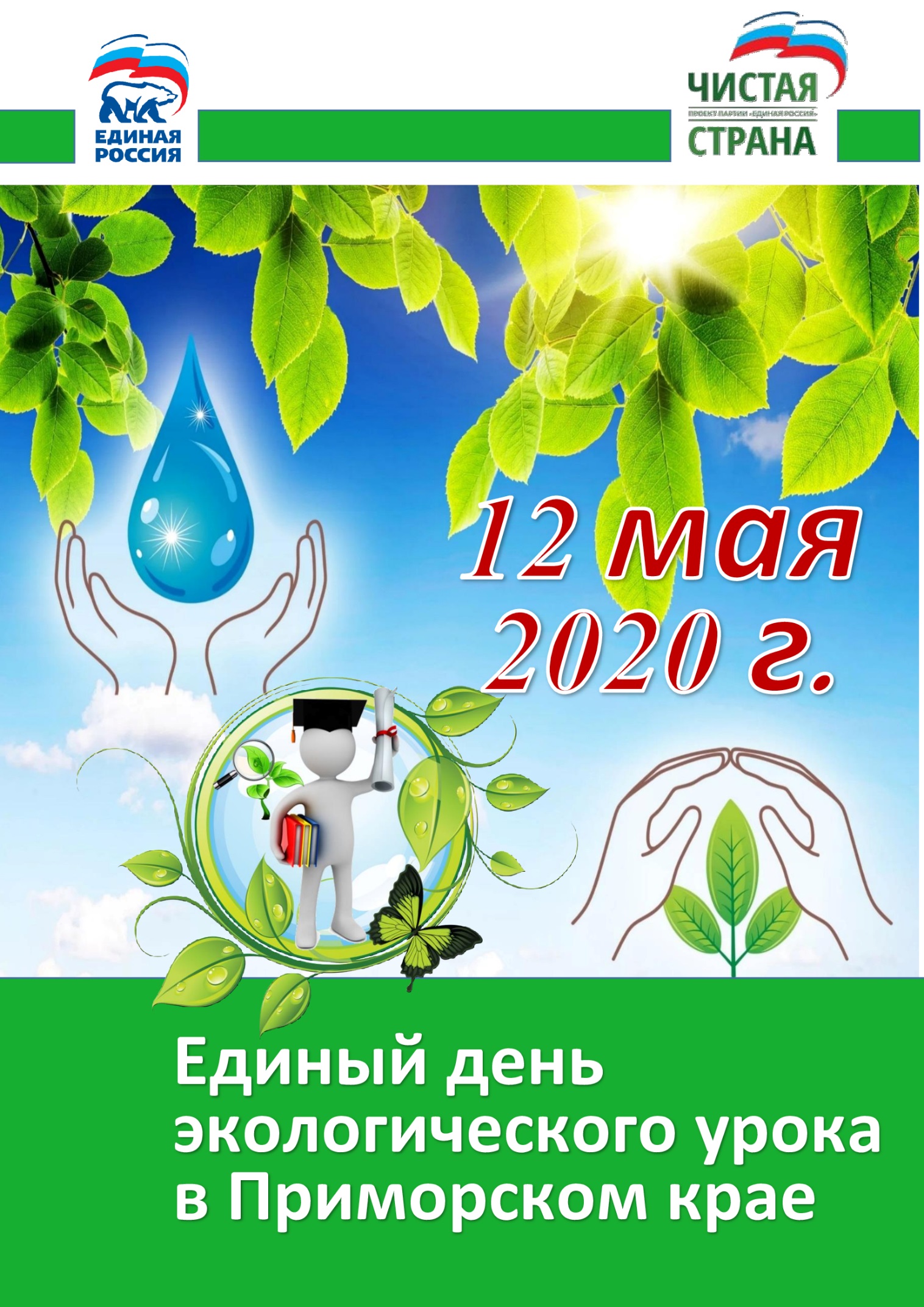 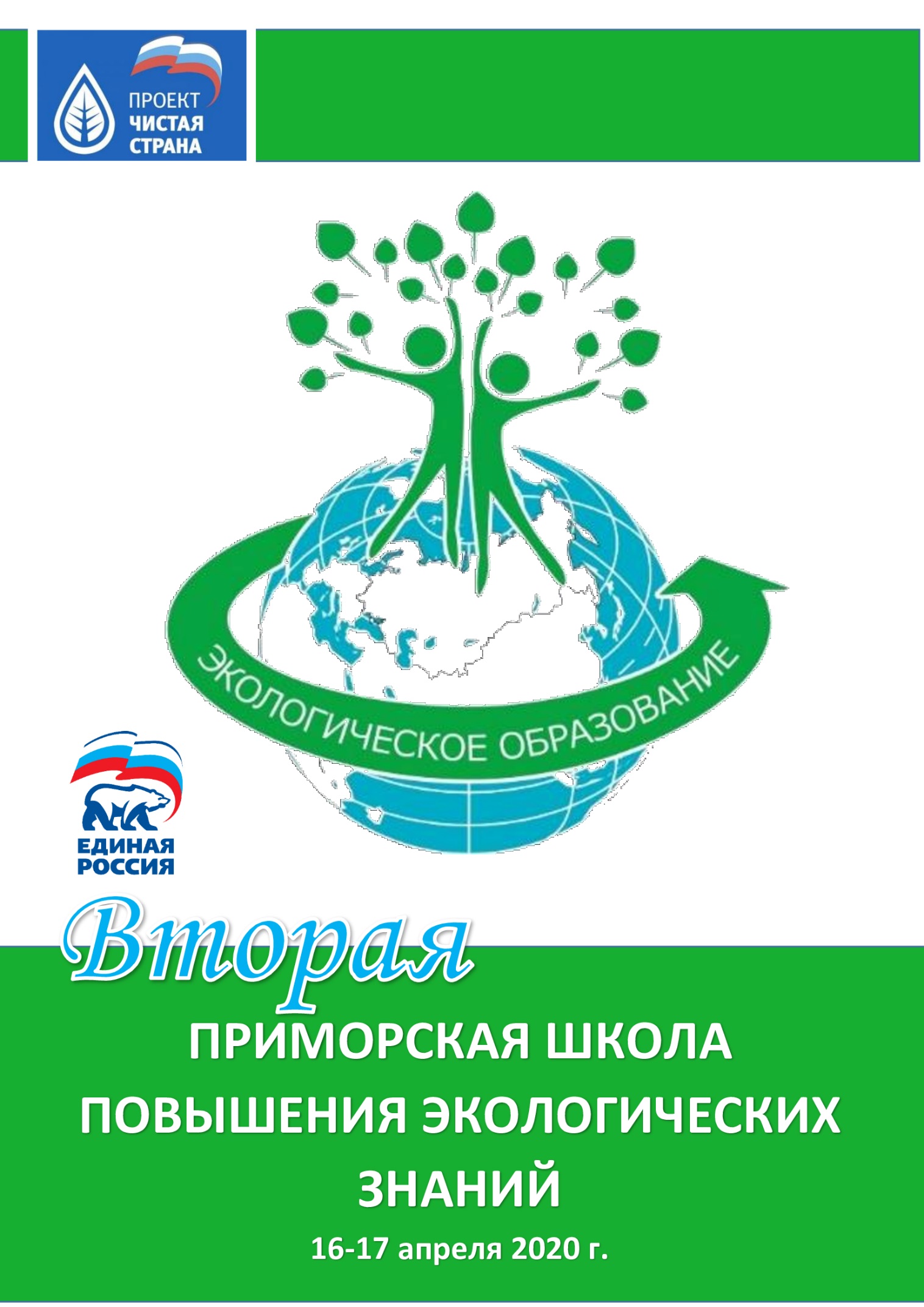 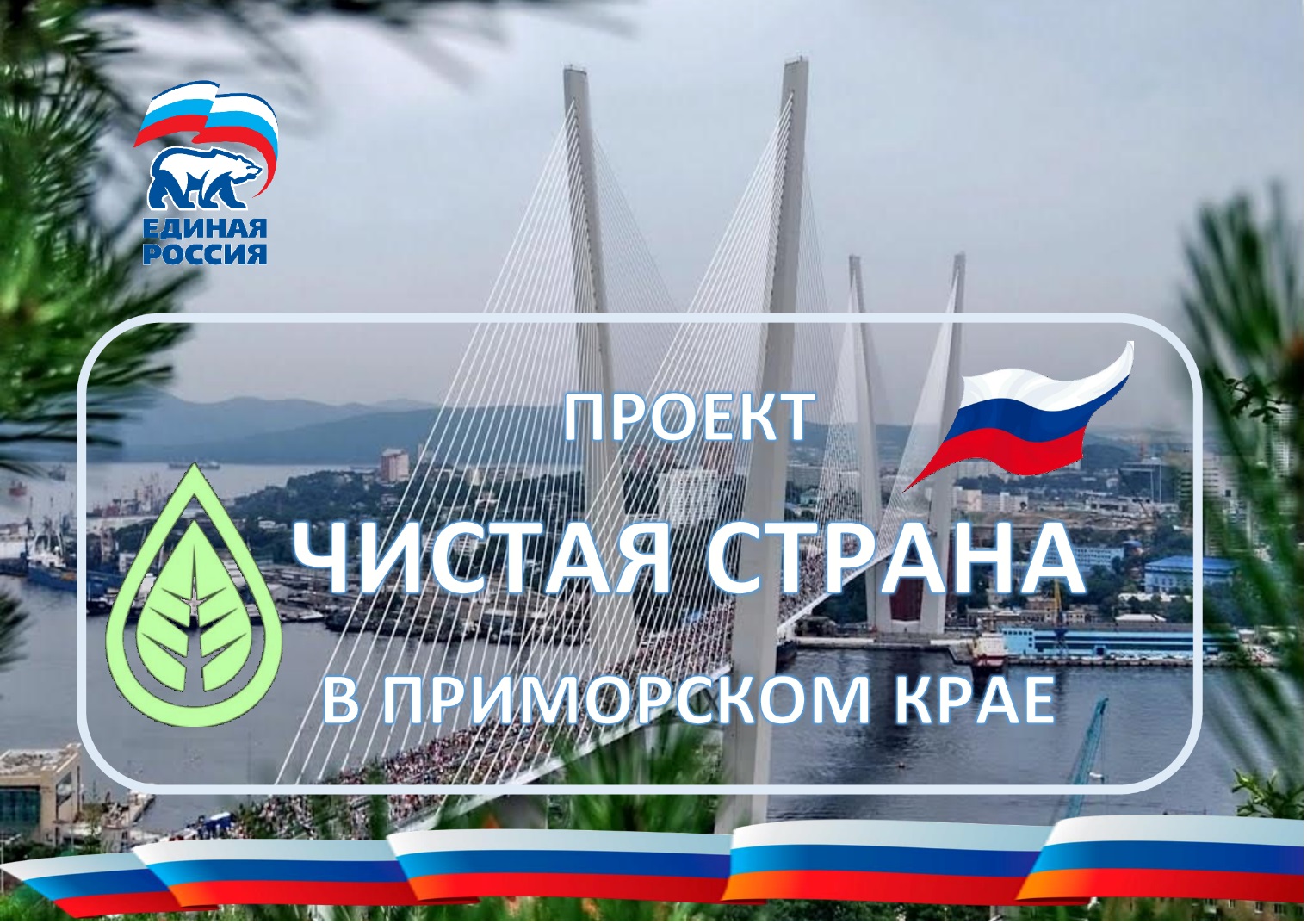 № п\пНаименование мероприятияОтветственное лицо Планируемое количество участников (охват аудитории)1Проведение органами местного самоуправления экологических семинаров, лекций для взрослого населения2Проведение "круглых столов" на темыэкологического воспитания и формированияэкологической культуры в области обращения ствердыми коммунальными отходами на территории муниципального образования 3Проведение консультаций для жителей муниципального образования по вопросам экологии, в том числе обращения с ТКО4Создание в муниципальном образовании общественного совета по экологическим вопросам.да/нет5Проведение конкурса экологических проектовда/нет6Создание и распространение экологических листовок.7Организация экологического просвещения в библиотеках, музеях, учреждениях культуры8Проведение экологических мероприятий для детей в детских дошкольных учреждениях9Проведение единых классных экологических уроков для учащихся средних общеобразовательных школ10Конкурс экологических плакатов, рисунков, сочинений, посвященных Дню экологических знаний11Распространение экологических знаний посредством выпуска специализированной литературыда/нет12Проведение экологических субботников по наведению санитарного порядка на придомовых территориях, местах общественного пользования и прилегающих территорий, закрепленных за организациями и предприятиями13Размещение на официальном сайте администрации анонсов и информации по мероприятиям экологической акциида/нет14Размещение на официальном сайте материалов по теме экологического просвещения,экологического воспитания, формированияэкологической культуры в области обращения ствердыми коммунальными отходамида/нет15Проведение акции по раздельному сбору мусорада/нет16Проведение акции по сбору отработанных батареекда/нет17Размещение на территории муниципального образования наглядной информации социально экологической направленностида/нет18Информирование населения по экологическим вопросам через местные СМИ (телевидение, радио, печатные и электронные СМИ) и социальные сети указать наименованияДругие формы проведения экологических акций, планируемые в муниципальном образовании: Другие формы проведения экологических акций, планируемые в муниципальном образовании: Другие формы проведения экологических акций, планируемые в муниципальном образовании: Другие формы проведения экологических акций, планируемые в муниципальном образовании: 192021222324252627282930